$67,000.00WESTERLUND-FORREST1002 1ST AVE EAST, MOBRIDGEMOBRIDGE MAIN PARK LOT 9 & S½ OF LOT 10 BLOCK 10RECORD #5604 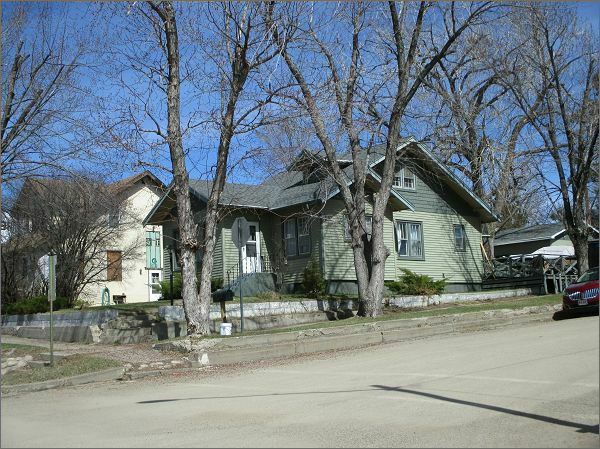 LOT SIZE 56.25’ X 142’                                               TOTAL LIVING AREA 1552 SQ FTSINGLE FAMILY                                                            GROUND FLOOR 960 SQ FT                                               1 ½ STORY                                                                     BASEMENT 960 SQ FTAVERAGE QUALITY AND CONDITION                      4 BEDROOMS 1 ¾ BATHBUILT IN 1910                                                               DETACHED GARAGE 624 SQ FTAIR COOLED NATURAL GAS                                      WOOD DECK 204 SQ FT2014 VINYL SIDING, ROOF FAIR                               OPEN SLAB PORCH 252 SQ FTWOOD DECK POORSOLD ON 1/30/17 FOR $67,000ASSESSED IN 2016 AT $65,770                                             RECORD #5604ASSESSED IN 2012 AT $32,715                                      SOLD IN 2004 FOR $27,500